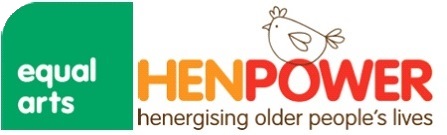 Roles:		HenPower Associate Teesside/CambridgeshireTitle: 		HenPower Associate TeessideLocation:		Teesside/CambridgesireResponsible to: 	Programme ManagerFee:			variable, depending on number of projects supportedHours worked: 	variableContract:		FreelanceHenPower is an Equal Arts project which uses hen keeping to engage older people insociable and creative activities to reduce loneliness and improve well-being.Equal Arts is a registered charity with over 30 years track record devising and deliveringcreative ageing projectsHenPower Associate’s oversee a number of HenPower projects with the support ofthe HenPower Programme Manager.  HenPower projects are mainly in dementia care homes but can also be in shelteredhousing schemes, community centres and schools.The associate has an overview of a project, liaising with care staff and relatives, deliveringsome of the activities with residents.With the programme managers guidance, the associate brings in other artform specialistfacilitators to deliver programme activities.The associate plans weekly programme activities liaising with care staff and relatives aswell as quarterly seasonal events.The associate supports the project to fundraise through low level funding applications andcommunity fundraising activitiesAn associate has a Line Manager and a Grants Officer to support their role at Equal Arts.  Purpose of the RoleTo support the set up and delivery of weekly HenPower projects in dementia care settings and other older peoples housing and community settings.To support older people’s involvement in hen keeping and creativityTo support care staff and other staff to engage in HenPower activities To support families and wider community groups to get involved in HenPowerTo develop new project opportunities for HenPowerMain ResponsibilitiesTo work with older people, care staff and relatives to ensure resident involvement in daily hen keeping routines.To devise a weekly creative programme which meets the interests, needs and abilities of older people whilst building on the hen keeping themesTo devise family involvement opportunities including quarterly seasonal eventsTo support relative involvement in fundraising through a Friends of Group To liaise with wider communities including primary schoolsOther To work with care staff to provide creative skill transfer opportunitiesTo raise the profile of HenPower through displaying artwork in care settings and creating newsletters where appropriateTo submit end of activity reports online and on FacebookTo prepare and support the Friends of Group to report to fundersTo prepare and report on a timely basis to the Programme Manager.To undertake any duties as may reasonably be required.PERSON SPECIFICATIONEXPERIENCE Experience, confidence or enthusiasm for hen keepingExperience in delivering creative ageing activities with vulnerable older people including those living with dementiaProject management experienceFund raising experienceSKILLS &ATTRIBUTESPositive communicatorCreative visionAbility to manage own workload and prioritise competing demands and work to deadlinesCompetent in the use of IT applications, Microsoft Office, social media applicationsKNOWLEDGE & OTHERUnderstanding of the challenge for voluntary sector organisations and solutions for sustainabilityEmpathy with Equal Arts’ mission, values and outcomes.Empathy with Creative Ageing sector stakeholders and the communication skills to engage across the sectorUnderstanding of the value of social media as a marketing and communication tool alongside traditional tools